Let's help this reporter. He has recorded an interview, listen to it and help him fill out the form below.(5.5 points)Mina cannot hear properly. Let's help her. Listen to her teacher. She asks the students to open their books, listen to a conversation and answer the questions in the book. 1- Which page Mina should go. 1-         a) 3                        b) 35                      c) 43                  d) 292- Could you guess what the conversation is about? (1/5 point)2-        a) age                     b) greeting             c) jobs                d) names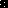 